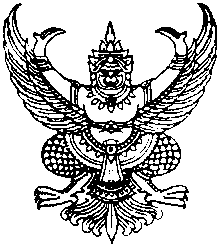 ประกาศองค์การบริหารส่วนตำบลสี่ขีดเรื่อง  สอบราคาจ้างเหมาก่อสร้างถังเก็บน้ำ คสล. หมู่ที่ 3     ตำบลสี่ขีด    อำเภอสิชล    จังหวัดนครศรีธรรมราช---------------------------------------------------------------------                               ด้วย   องค์การบริหารส่วนตำบลสี่ขีด  มีความประสงค์จะสอบราคาจ้างเหมาก่อสร้างถังเก็บน้ำคสล.  หมู่ที่ 3    ตำบลสี่ขีด  ขนาดกว้าง  5.00 เมตร  ยาว   12 เมตร  สูง   3.00 เมตร        รายละเอียดตามแบบแปลนอบต.สี่ขีด   พร้อมติดตั้งป้ายประชาสัมพันธ์โครงการ   จำนวน 2  ป้าย     ราคากลางเป็นเงิน         329,600.00 บาท(สามแสนสองหมื่นเก้าพันหกร้อยบาทถ้วน)  โดยมีข้อแนะนำและข้อกำหนดดังต่อไปนี้	                ผู้มีสิทธิเสนอราคามีคุณสมบัติดังนี้.-                              1. เป็นนิติบุคคลหรือบุคคลธรรมดา ที่มีอาชีพรับจ้างทำงานที่สอบราคาจ้างดังกล่าว                           2.ไม่เป็นผู้ที่ถูกแจ้งเวียนชื่อ เป็นผู้ทิ้งงานของทางราชการ รัฐวิสาหกิจ หรือหน่วยการบริหารราชการส่วนท้องถิ่นขณะที่ยื่นซองสอบราคา                              3.มีผลงานก่อสร้างประเภทเดียวกัน   ในวงเงินไม่น้อยกว่า  164,800.00 บาท  และเป็นผลงานที่เป็นคู่สัญญา     โดยตรงกับส่วนราชการหน่วยงานตามกฎหมายว่าด้วยระเบียบบริหารราชการส่วนท้องถิ่นหน่วยงานอื่น ๆ   ที่กฎหมายบัญญัติให้มีฐานะเป็นราชการบริหารส่วนท้องถิ่น   รัฐวิสาหกิจในสัญญาเดียวกัน    และเป็นผลงานที่เป็นคู่สัญญา    โดยตรงกับส่วนราชการหน่วยงานตามกฎหมายว่าด้วยระเบียบบริหารราชการส่วนท้องถิ่นหน่วยงานอื่น ๆ ที่กฎหมายบัญญัติให้มีฐานะเป็นราชการบริหารส่วนท้องถิ่น รัฐวิสาหกิจ  ในสัญญาเดียวกัน                             4. ไม่เป็นผู้มีผลประโยชน์ร่วมกันกับผู้เสนอราคารายอื่นที่เสนอราคาให้แก่องค์การบริหารส่วนตำบลสี่ขีด ณ วันประกาศสอบราคา หรือไม่เป็นผู้กระทำอันเป็นการขัดขวางราคาอย่างเป็นธรรมในการสอบราคาจ้างครั้งนี้                             กำหนดดูสถานที่ก่อสร้างในวันที่  18    สิงหาคม  2554 ในวันและเวลาราชการ    และรับฟังคำชี้แจงรายละเอียดเพิ่มเติม     ณ สถานที่ก่อสร้างสำหรับผู้ที่ไม่ไปดูสถานที่ก่อสร้างให้ถือว่ารับทราบปัญหาและเข้าใจรายละเอียดดีแล้วจะโต้แย้ง ซึ่งสิทธิหรือประโยชน์ใด ๆ ของตนมิได้		กำหนดยื่นซองสอบราคา  ในระหว่างวันที่  5     สิงหาคม  2554 ถึงวันที่   19   สิงหาคม  2554  ระหว่างเวลา 08.30–16.30 น. ในวันและเวลาราชการ ณ ส่วนการคลังองค์การบริหารส่วนตำบลสี่ขีด หรือยื่นซองสอบราคาทางไปรษณีย์โดยลงทะเบียนตอบรับให้ถือวันและเวลาที่องค์การบริหารส่วนตำบลสี่ขีดลงรับจากไปรษณีย์เป็นเวลารับซอง                   /กำหนด……..-2-                          กำหนดเปิดซองสอบราคา ในวันที่  22 สิงหาคม 2554 เวลา  14.00 น. เป็นต้นไป ณ ศูนย์ข้อมูลข่าวสารการซื้อการจ้างอำเภอสิชล    		ผู้สนใจติดต่อขอซื้อเอกสารสอบราคาในราคาชุดละ  1,500.- บาท ได้ ณ ที่ส่วนการคลังองค์การบริหารส่วนตำบลสี่ขีด   ระหว่างวันที่ 5 สิงหาคม  2554  ถึงวันที่ 19  สิงหาคม  2554  ดูรายละเอียดจาก WWW.SIKHIT.GO.TH    หรือสอบถามทางโทรศัพท์หมายเลข 0-7575-3770  ต่อ 2 ในวันและเวลาราชการ 		ประกาศ ณ วันที่   5   เดือน สิงหาคม   พ.ศ.2554						(ลงชื่อ)		  			                            (  นายสำคัญ    ศรีสุข  )                                                                                      นายกองค์การบริหารส่วนตำบลสี่ขีด